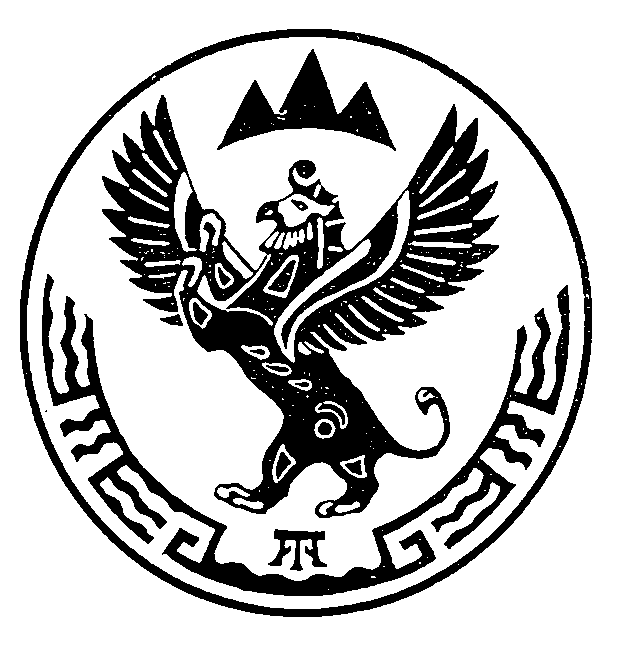 Об установлении зон санитарной охраны на водозаборное сооружение (скважина Г2/20), расположенное вблизи Манжерокского озера в Майминском районе Республики АлтайВ соответствии со статьей 106 Земельного кодекса Российской Федерации, статьей 18 Федерального закона от 30 марта 1999 года № 52-ФЗ «О санитарно-эпидемиологическом благополучии населения», на основании подпункта «н» пункта 9 Положения о Министерстве природных ресурсов, экологии и туризма Республики Алтай, утвержденного постановлением Правительства Республики Алтай от 21 мая 2015 года № 135, санитарно-эпидемиологического заключения Управления Федеральной службы по надзору в сфере защиты прав потребителей и благополучия человека по Республике Алтай от 24 июня 2021 года № 04.01.01.000.Т.000178.06.21 о соответствии государственным санитарно-эпидемиологическим правилам и нормативам СанПиН 2.1.4.1110-02 «Зоны санитарной охраны источников водоснабжения и водопроводов питьевого назначения», п р и к а з ы в а ю:Установить зоны санитарной охраны водозаборного сооружения согласно приложениям № 1, № 2 к настоящему Приказу.Сведения об установлении зон санитарной охраны водозаборного сооружения направить в филиал ФГБУ «Федеральная кадастровая палата Росреестра» по Республике Алтай для внесения сведений в государственный кадастр недвижимости.Контроль за исполнением настоящего приказа возложить на начальника отдела недропользования и водных отношений А.С. Сакладова.Исполняющий обязанности министра				         Е.А. МунатовПРИЛОЖЕНИЕ №1к приказу Министерства природных ресурсов, экологии и туризма Республики Алтайот «  19  » ноября 2021 г. №  682 Графическое описание местоположения границ зон санитарной охраны водозаборного сооружения  Г2/20 - 51°49ʹ35,34ʺс.ш., 85°49ʹ15,54ʺв.д. (WGS-84), 1. Граница зоны санитарной охраны первого пояса устанавливается размером 50х50 м.Описание местоположения границ зоны санитарной охраны первого пояса водозаборной скважины Г2/20, расположенной вблизи Манжерокского озера в Майминском районе Республики Алтай(наименование объекта, местоположение границ которого описано(далее - объект)Раздел 1Раздел 3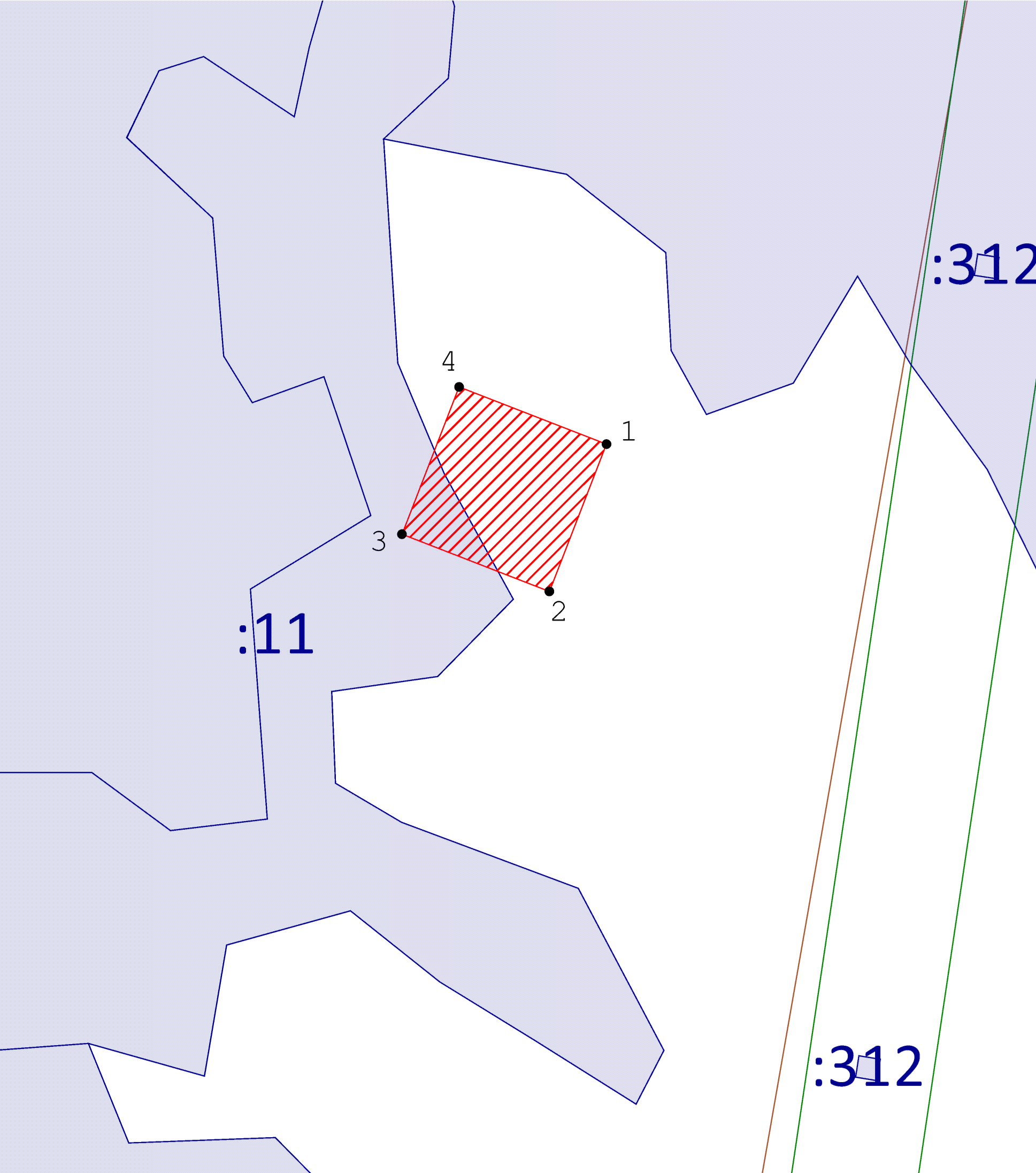 Масштаб 1:20002. Граница зоны санитарной охраны второго пояса устанавливается радиусом 30 метров от оси скважины.Описание местоположения границ зоны санитарной охраны второго пояса водозаборной скважины Г2/20, расположенной вблизи Манжерокского озера в Майминском районе Республики Алтай(наименование объекта, местоположение границ которого описано(далее - объект)Раздел 1Масштаб 1:500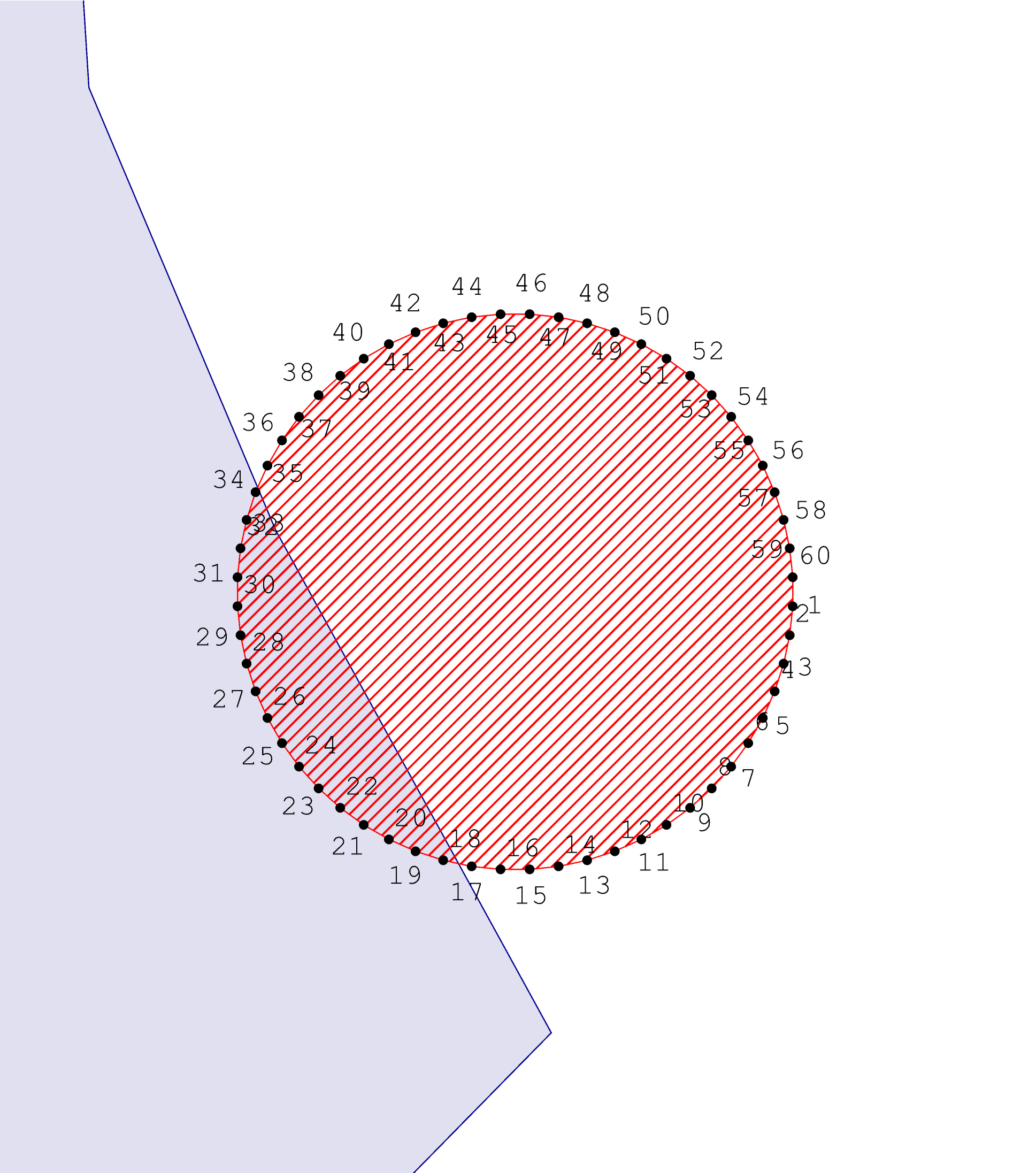 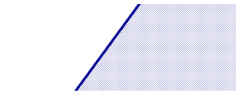                          -  Существующая часть границы земельного участка, имеющиеся в ЕГРН                          ведения о которой достаточны для определения ее местоположения3. Граница зоны санитарной охраны третьего пояса устанавливается радиусом 151 метр.Описание местоположения границ зоны санитарной охраны третьего пояса водозаборной скважины Г2/20, расположенной вблизи Манжерокского озера в Майминском районе Республики Алтай (наименование объекта, местоположение границ которого описано(далее - объект)Раздел 1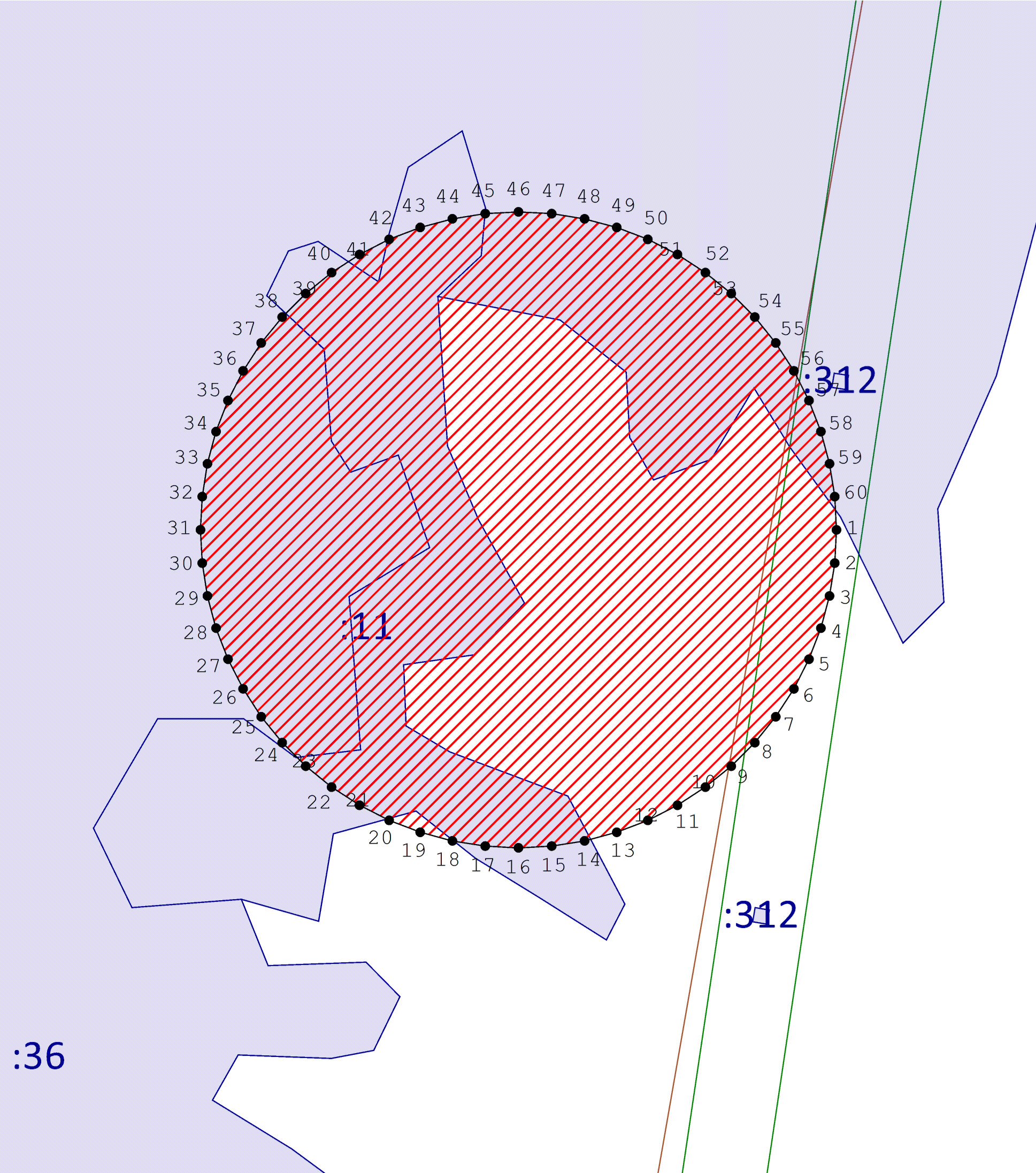 Масштаб 1:3000Используемые условные знаки и обозначения:                     - Существующая часть границы земельного участка, имеющиеся в ЕГРН                        сведения о которой достаточны для определения ее местоположения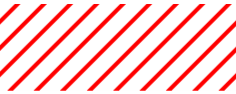                        - Граница ориентировочной зоны санитарной охраны                   - Зона с особыми условиями использования территории, сведения о которой 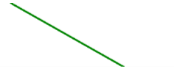                         имеются в ЕГРНПРИЛОЖЕНИЕ № 2к приказу Министерства природных ресурсов, экологии и туризма Республики Алтайот «  19  »  ноября 2021 г. № 682РЕЖИМиспользования территории в границах зон санитарной охраны I. Первый пояс зоны санитарной охраны1. На территории первого пояса зоны санитарной охраны не допускается:посадка высокоствольных деревьев;все виды строительства, не имеющие непосредственного отношения к эксплуатации, реконструкции и расширению водопроводных сооружений, в том числе прокладка трубопроводов различного назначения;размещение жилых и хозяйственно-бытовых зданий;проживание людей, применение ядохимикатов и удобрений.2. Территория первого пояса зоны санитарной охраны должна быть спланирована для отвода поверхностного стока за её пределы, озеленена, ограждена и обеспечена охраной. Дорожки к сооружениям должны иметь твердое покрытие.3. Здания должны быть оборудованы канализацией с отведением сточных вод в ближайшую систему бытовой и производственной канализации или на местные станции очистных сооружений, расположенные за пределами первого пояса зоны санитарной охраны с учетом санитарного режима на территории второго пояса зоны санитарной охраны.4. В исключительных случаях при отсутствии канализации должны устраиваться водонепроницаемые приемники нечистот и бытовых отходов, расположенные в местах, исключающих загрязнение территории первого пояса зоны санитарной охраны при их вывозе.5. Водопроводные сооружения, расположенные в первом поясе зоны санитарной охраны, должны быть оборудованы с учетом предотвращения возможности загрязнения питьевой воды через оголовки и устья скважин, люки и переливные трубы резервуаров и устройства заливки насосов.6. Все водозаборы должны быть оборудованы аппаратурой для систематического контроля соответствия фактического дебита при эксплуатации водопровода проектной производительности, предусмотренной при его проектировании и обосновании границ зон санитарной охраны.II. Второй и третий пояса зоны санитарной охраны7. На территории второго и третьего поясов зоны санитарной охраны запрещается закачка отработанных вод в подземные горизонты, подземное складирование твердых отходов, разработка недр земли, размещение складов горючесмазочных материалов, ядохимикатов и минеральных удобрений, накопителей промстоков, шламохранилищ и других объектов, обуславливающих опасность химического загрязнения подземных вод.8. Размещение вышеуказанных объектов в пределах третьего пояса зоны санитарной охраны допускается только при использовании защищенных подземных вод, при условии выполнения специальных мероприятий по защите водоносного горизонта от загрязнения при наличии санитарно-эпидемиологического заключения центра государственного санитарно-эпидемиологического надзора, выданного с учетом заключения органов геологического контроля.9. На территории второго и третьего поясов зоны санитарной охраны необходимо проводить мероприятия по выявлению, тампонированию, ликвидации (или восстановлению) всех бездействующих, старых, дефектных или неправильно эксплуатируемых скважин, представляющих опасность в части возможности загрязнения водоносных горизонтов, а также своевременное выполнение необходимых мероприятий по санитарной охране поверхностных вод, имеющих непосредственную гидрологическую связь с используемым водоносным горизонтом, в соответствии с гигиеническими требованиями к охране поверхностных вод._____________________МИНИСТЕРСТВО ПРИРОДНЫХ РЕСУРСОВ,ЭКОЛОГИИ И ТУРИЗМА РЕСПУБЛИКИ АЛТАЙ(Минприроды РА)МИНИСТЕРСТВО ПРИРОДНЫХ РЕСУРСОВ,ЭКОЛОГИИ И ТУРИЗМА РЕСПУБЛИКИ АЛТАЙ(Минприроды РА)МИНИСТЕРСТВО ПРИРОДНЫХ РЕСУРСОВ,ЭКОЛОГИИ И ТУРИЗМА РЕСПУБЛИКИ АЛТАЙ(Минприроды РА)АЛТАЙ РЕСПУБЛИКАНЫҤАР-БӰТКЕН БАЙЛЫКТАР, ЭКОЛОГИЯ ЛА ТУРИЗИМ МИНИСТЕРСТВОЗЫ(АР Минарбӱткен)АЛТАЙ РЕСПУБЛИКАНЫҤАР-БӰТКЕН БАЙЛЫКТАР, ЭКОЛОГИЯ ЛА ТУРИЗИМ МИНИСТЕРСТВОЗЫ(АР Минарбӱткен)АЛТАЙ РЕСПУБЛИКАНЫҤАР-БӰТКЕН БАЙЛЫКТАР, ЭКОЛОГИЯ ЛА ТУРИЗИМ МИНИСТЕРСТВОЗЫ(АР Минарбӱткен)АЛТАЙ РЕСПУБЛИКАНЫҤАР-БӰТКЕН БАЙЛЫКТАР, ЭКОЛОГИЯ ЛА ТУРИЗИМ МИНИСТЕРСТВОЗЫ(АР Минарбӱткен)АЛТАЙ РЕСПУБЛИКАНЫҤАР-БӰТКЕН БАЙЛЫКТАР, ЭКОЛОГИЯ ЛА ТУРИЗИМ МИНИСТЕРСТВОЗЫ(АР Минарбӱткен)ПРИКАЗПРИКАЗПРИКАЗJAKAРУJAKAРУJAKAРУJAKAРУJAKAРУJAKAРУ«  19  » ноября 2021 г.«  19  » ноября 2021 г.№  682   .  682   .  682   .г. Горно-Алтайскг. Горно-Алтайскг. Горно-Алтайскг. Горно-Алтайскг. Горно-Алтайскг. Горно-Алтайскг. Горно-Алтайскг. Горно-Алтайскг. Горно-Алтайскг. Горно-АлтайскСведения об объектеСведения об объектеСведения об объектеN п/пN п/пХарактеристики объектаОписание характеристик112311Местоположение объектаРеспублика Алтай, р-н Майминский, с/п Манжерокское,  вблизи Манжерокского озера22Площадь объекта +/- величина погрешности определения площади (P +/- Дельта P)2 503 м² ± 18 м²33Иные характеристики объектаРаздел 2Раздел 2Раздел 2Раздел 2Раздел 2Раздел 2Раздел 2Раздел 2Сведения о местоположении границ объектаСведения о местоположении границ объектаСведения о местоположении границ объектаСведения о местоположении границ объектаСведения о местоположении границ объектаСведения о местоположении границ объектаСведения о местоположении границ объектаСведения о местоположении границ объекта1. Система координат1. Система координатМСК-04, зона 1МСК-04, зона 1МСК-04, зона 1МСК-04, зона 1МСК-04, зона 12. Сведения о характерных точках границ объекта2. Сведения о характерных точках границ объекта2. Сведения о характерных точках границ объекта2. Сведения о характерных точках границ объекта2. Сведения о характерных точках границ объекта2. Сведения о характерных точках границ объекта2. Сведения о характерных точках границ объекта2. Сведения о характерных точках границ объектаОбозначение характерных точек
границ
Координаты, м
Координаты, м
Координаты, мМетод определения координат характерной точкиСредняя квадратическая погрешность положения характерной точки (Mt), мОписание обозначения точки на местности (при наличии)Описание обозначения точки на местности (при наличии)Обозначение характерных точек
границXXYМетод определения координат характерной точкиСредняя квадратическая погрешность положения характерной точки (Mt), мОписание обозначения точки на местности (при наличии)Описание обозначения точки на местности (при наличии)122345661631 286,45631 286,451 324 476,17Аналитический метод0,10——2631 239,83631 239,831 324 458,08Аналитический метод0,10——3631 257,93631 257,931 324 411,41Аналитический метод0,10——4631 304,56631 304,561 324 429,51Аналитический метод0,10——1631 286,45631 286,451 324 476,17Аналитический метод0,10——3. Сведения о характерных точках части (частей) границы объекта3. Сведения о характерных точках части (частей) границы объекта3. Сведения о характерных точках части (частей) границы объекта3. Сведения о характерных точках части (частей) границы объекта3. Сведения о характерных точках части (частей) границы объекта3. Сведения о характерных точках части (частей) границы объекта3. Сведения о характерных точках части (частей) границы объекта3. Сведения о характерных точках части (частей) границы объекта12234566————————Сведения о местоположении измененных (уточненных) границ объектаСведения о местоположении измененных (уточненных) границ объектаСведения о местоположении измененных (уточненных) границ объектаСведения о местоположении измененных (уточненных) границ объектаСведения о местоположении измененных (уточненных) границ объектаСведения о местоположении измененных (уточненных) границ объектаСведения о местоположении измененных (уточненных) границ объектаСведения о местоположении измененных (уточненных) границ объекта1. Система координат – МСК – 04, зона 11. Система координат – МСК – 04, зона 11. Система координат – МСК – 04, зона 11. Система координат – МСК – 04, зона 11. Система координат – МСК – 04, зона 11. Система координат – МСК – 04, зона 11. Система координат – МСК – 04, зона 11. Система координат – МСК – 04, зона 12. Сведения о характерных точках границ объекта2. Сведения о характерных точках границ объекта2. Сведения о характерных точках границ объекта2. Сведения о характерных точках границ объекта2. Сведения о характерных точках границ объекта2. Сведения о характерных точках границ объекта2. Сведения о характерных точках границ объекта2. Сведения о характерных точках границ объектаОбозначение характерных точек границСуществующиекоординаты, мСуществующиекоординаты, мИзмененные (уточненные)координаты, мИзмененные (уточненные)координаты, мМетод определения координат характерной точкиСредняя квадрати-ческая погрешность положения характерной точки (Mt), мОписание обозначения точки на местности (при наличии)Обозначение характерных точек границXYXYМетод определения координат характерной точкиСредняя квадрати-ческая погрешность положения характерной точки (Mt), мОписание обозначения точки на местности (при наличии)12345678————————3. Сведения о характерных точках части (частей) границы объекта3. Сведения о характерных точках части (частей) границы объекта3. Сведения о характерных точках части (частей) границы объекта3. Сведения о характерных точках части (частей) границы объекта3. Сведения о характерных точках части (частей) границы объекта3. Сведения о характерных точках части (частей) границы объекта3. Сведения о характерных точках части (частей) границы объекта3. Сведения о характерных точках части (частей) границы объекта12345678————————Раздел 4План границ объектаИспользуемые условные знаки и обозначения:Используемые условные знаки и обозначения:Используемые условные знаки и обозначения:Используемые условные знаки и обозначения:Используемые условные знаки и обозначения:Используемые условные знаки и обозначения:Используемые условные знаки и обозначения:Используемые условные знаки и обозначения:Используемые условные знаки и обозначения:Используемые условные знаки и обозначения:Используемые условные знаки и обозначения:Используемые условные знаки и обозначения:Используемые условные знаки и обозначения:Используемые условные знаки и обозначения:Используемые условные знаки и обозначения:- Существующая часть границы земельного участка, имеющиеся в ЕГРН сведения о которой достаточны для определения ее местоположения- Существующая часть границы земельного участка, имеющиеся в ЕГРН сведения о которой достаточны для определения ее местоположения- Существующая часть границы земельного участка, имеющиеся в ЕГРН сведения о которой достаточны для определения ее местоположения- Существующая часть границы земельного участка, имеющиеся в ЕГРН сведения о которой достаточны для определения ее местоположения- Существующая часть границы земельного участка, имеющиеся в ЕГРН сведения о которой достаточны для определения ее местоположения- Существующая часть границы земельного участка, имеющиеся в ЕГРН сведения о которой достаточны для определения ее местоположения- Существующая часть границы земельного участка, имеющиеся в ЕГРН сведения о которой достаточны для определения ее местоположения- Существующая часть границы земельного участка, имеющиеся в ЕГРН сведения о которой достаточны для определения ее местоположения- Существующая часть границы земельного участка, имеющиеся в ЕГРН сведения о которой достаточны для определения ее местоположения- Существующая часть границы земельного участка, имеющиеся в ЕГРН сведения о которой достаточны для определения ее местоположения- Существующая часть границы земельного участка, имеющиеся в ЕГРН сведения о которой достаточны для определения ее местоположения- Существующая часть границы земельного участка, имеющиеся в ЕГРН сведения о которой достаточны для определения ее местоположения   - Граница ориентировочной зоны санитарной охраны   - Граница ориентировочной зоны санитарной охраны   - Граница ориентировочной зоны санитарной охраны   - Граница ориентировочной зоны санитарной охраны   - Граница ориентировочной зоны санитарной охраны   - Граница ориентировочной зоны санитарной охраны   - Граница ориентировочной зоны санитарной охраны   - Граница ориентировочной зоны санитарной охраны   - Граница ориентировочной зоны санитарной охраны   - Граница ориентировочной зоны санитарной охраны   - Граница ориентировочной зоны санитарной охраны   - Граница ориентировочной зоны санитарной охраны   - Граница ориентировочной зоны санитарной охраны   - Граница ориентировочной зоны санитарной охраны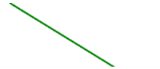 - Зона с особыми условиями использования территории, сведения о которой имеются в ЕГРН- Зона с особыми условиями использования территории, сведения о которой имеются в ЕГРН- Зона с особыми условиями использования территории, сведения о которой имеются в ЕГРН- Зона с особыми условиями использования территории, сведения о которой имеются в ЕГРН- Зона с особыми условиями использования территории, сведения о которой имеются в ЕГРН- Зона с особыми условиями использования территории, сведения о которой имеются в ЕГРН- Зона с особыми условиями использования территории, сведения о которой имеются в ЕГРН- Зона с особыми условиями использования территории, сведения о которой имеются в ЕГРН- Зона с особыми условиями использования территории, сведения о которой имеются в ЕГРН- Зона с особыми условиями использования территории, сведения о которой имеются в ЕГРН- Зона с особыми условиями использования территории, сведения о которой имеются в ЕГРНСведения об объектеСведения об объектеСведения об объектеN п/пN п/пХарактеристики объектаОписание характеристик112311Местоположение объектаРеспублика Алтай, р-н Майминский, с/п Манжерокское,  вблизи Манжерокского озера22Площадь объекта +/- величина погрешности определения площади(P +/- Дельта P)1 518 м² ± 14 м²33Иные характеристики объектаРаздел 2Раздел 2Раздел 2Раздел 2Раздел 2Раздел 2Раздел 2Раздел 2Раздел 2Раздел 2Раздел 2Раздел 2Раздел 2Сведения о местоположении границ объектаСведения о местоположении границ объектаСведения о местоположении границ объектаСведения о местоположении границ объектаСведения о местоположении границ объектаСведения о местоположении границ объектаСведения о местоположении границ объектаСведения о местоположении границ объектаСведения о местоположении границ объектаСведения о местоположении границ объектаСведения о местоположении границ объектаСведения о местоположении границ объектаСведения о местоположении границ объекта1. Система координат, МСК-04 зона 11. Система координат, МСК-04 зона 11. Система координат, МСК-04 зона 11. Система координат, МСК-04 зона 11. Система координат, МСК-04 зона 11. Система координат, МСК-04 зона 11. Система координат, МСК-04 зона 11. Система координат, МСК-04 зона 11. Система координат, МСК-04 зона 11. Система координат, МСК-04 зона 11. Система координат, МСК-04 зона 11. Система координат, МСК-04 зона 11. Система координат, МСК-04 зона 12. Сведения о характерных точках границ объекта2. Сведения о характерных точках границ объекта2. Сведения о характерных точках границ объекта2. Сведения о характерных точках границ объекта2. Сведения о характерных точках границ объекта2. Сведения о характерных точках границ объекта2. Сведения о характерных точках границ объекта2. Сведения о характерных точках границ объекта2. Сведения о характерных точках границ объекта2. Сведения о характерных точках границ объекта2. Сведения о характерных точках границ объекта2. Сведения о характерных точках границ объекта2. Сведения о характерных точках границ объектаОбозначение характерных точек границКоординаты, мКоординаты, мКоординаты, мКоординаты, мКоординаты, мМетод определения координат характерной точкиМетод определения координат характерной точкиМетод определения координат характерной точкиСредняя квадратическая погрешность положения характерной точки (Mt), мСредняя квадратическая погрешность положения характерной точки (Mt), мОписание обозначения точки на местности (при наличии)Описание обозначения точки на местности (при наличии)Обозначение характерных точек границХХХYYМетод определения координат характерной точкиМетод определения координат характерной точкиМетод определения координат характерной точкиСредняя квадратическая погрешность положения характерной точки (Mt), мСредняя квадратическая погрешность положения характерной точки (Mt), мОписание обозначения точки на местности (при наличии)Описание обозначения точки на местности (при наличии)12223344455661631 271,05631 271,05631 271,051 324 465,761 324 465,76АналитическийАналитическийАналитический0.10.1——2631 268,76631 268,76631 268,761 324 465,521 324 465,52АналитическийАналитическийАналитический0.10.1——3631 266,51631 266,51631 266,511 324 465,041 324 465,04АналитическийАналитическийАналитический0.10.1——4631 264,32631 264,32631 264,321 324 464,331 324 464,33АналитическийАналитическийАналитический0.10.1——5631 262,21631 262,21631 262,211 324 463,391 324 463,39АналитическийАналитическийАналитический0.10.1——6631 260,22631 260,22631 260,221 324 462,241 324 462,24АналитическийАналитическийАналитический0.10.1——7631 258,36631 258,36631 258,361 324 460,891 324 460,89АналитическийАналитическийАналитический0.10.1——8631 256,64631 256,64631 256,641 324 459,351 324 459,35АналитическийАналитическийАналитический0.10.1——9631 255,10631 255,10631 255,101 324 457,641 324 457,64АналитическийАналитическийАналитический0.10.1——10631 253,75631 253,75631 253,751 324 455,771 324 455,77АналитическийАналитическийАналитический0.10.1——11631 252,60631 252,60631 252,601 324 453,781 324 453,78АналитическийАналитическийАналитический0.10.1——12631 251,66631 251,66631 251,661 324 451,681 324 451,68АналитическийАналитическийАналитический0.10.1——13631 250,95631 250,95631 250,951 324 449,491 324 449,49АналитическийАналитическийАналитический0.10.1——14631 250,47631 250,47631 250,471 324 447,231 324 447,23АналитическийАналитическийАналитический0.10.1——15631 250,23631 250,23631 250,231 324 444,941 324 444,94АналитическийАналитическийАналитический0.10.1——16631 250,23631 250,23631 250,231 324 442,641 324 442,64АналитическийАналитическийАналитический0.10.1——17631 250,47631 250,47631 250,471 324 440,351 324 440,35АналитическийАналитическийАналитический0.10.1——18631 250,95631 250,95631 250,951 324 438,101 324 438,10АналитическийАналитическийАналитический0.10.1——19631 251,66631 251,66631 251,661 324 435,911 324 435,91АналитическийАналитическийАналитический0.10.1——20631 252,60631 252,60631 252,601 324 433,801 324 433,80АналитическийАналитическийАналитический0.10.1——21631 253,75631 253,75631 253,751 324 431,811 324 431,81АналитическийАналитическийАналитический0.10.1——22631 255,10631 255,10631 255,101 324 429,951 324 429,95АналитическийАналитическийАналитический0.10.1——23631 256,64631 256,64631 256,641 324 428,241 324 428,24АналитическийАналитическийАналитический0.10.1——24631 258,36631 258,36631 258,361 324 426,691 324 426,69АналитическийАналитическийАналитический0.10.1——25631 260,22631 260,22631 260,221 324 425,341 324 425,34АналитическийАналитическийАналитический0.10.1——26631 262,21631 262,21631 262,211 324 424,191 324 424,19АналитическийАналитическийАналитический0.10.1——27631 264,32631 264,32631 264,321 324 423,251 324 423,25АналитическийАналитическийАналитический0.10.1——28631 266,51631 266,51631 266,511 324 422,541 324 422,54АналитическийАналитическийАналитический0.10.1——29631 268,76631 268,76631 268,761 324 422,061 324 422,06АналитическийАналитическийАналитический0.10.1——30631 271,05631 271,05631 271,051 324 421,821 324 421,82АналитическийАналитическийАналитический0.10.1——31631 273,35631 273,35631 273,351 324 421,821 324 421,82АналитическийАналитическийАналитический0.10.1——32631 275,64631 275,64631 275,641 324 422,061 324 422,06АналитическийАналитическийАналитический0.10.1——33631 277,89631 277,89631 277,891 324 422,541 324 422,54АналитическийАналитическийАналитический0.10.1——34631 280,08631 280,08631 280,081 324 423,251 324 423,25АналитическийАналитическийАналитический0.10.1——35631 282,19631 282,19631 282,191 324 424,191 324 424,19АналитическийАналитическийАналитический0.10.1——36631 284,18631 284,18631 284,181 324 425,341 324 425,34АналитическийАналитическийАналитический0.10.1——37631 286,05631 286,05631 286,051 324 426,691 324 426,69АналитическийАналитическийАналитический0.10.1——38631 287,76631 287,76631 287,761 324 428,241 324 428,24АналитическийАналитическийАналитический0.10.1——39631 289,30631 289,30631 289,301 324 429,951 324 429,95АналитическийАналитическийАналитический0.10.1——40631 290,65631 290,65631 290,651 324 431,811 324 431,81АналитическийАналитическийАналитический0.10.1——41631 291,80631 291,80631 291,801 324 433,801 324 433,80АналитическийАналитическийАналитический0.10.1——42631 292,74631 292,74631 292,741 324 435,911 324 435,91АналитическийАналитическийАналитический0.10.1——43631 293,45631 293,45631 293,451 324 438,101 324 438,10АналитическийАналитическийАналитический0.10.1——44631 293,93631 293,93631 293,931 324 440,351 324 440,35АналитическийАналитическийАналитический0.10.1——45631 294,17631 294,17631 294,171 324 442,641 324 442,64АналитическийАналитическийАналитический0.10.1——46631 294,17631 294,17631 294,171 324 444,941 324 444,94АналитическийАналитическийАналитический0.10.1——47631 293,93631 293,93631 293,931 324 447,231 324 447,23АналитическийАналитическийАналитический0.10.1——48631 293,45631 293,45631 293,451 324 449,491 324 449,49АналитическийАналитическийАналитический0.10.1——49631 292,74631 292,74631 292,741 324 451,681 324 451,68АналитическийАналитическийАналитический0.10.1——50631 291,80631 291,80631 291,801 324 453,781 324 453,78АналитическийАналитическийАналитический0.10.1——51631 290,65631 290,65631 290,651 324 455,771 324 455,77АналитическийАналитическийАналитический0.10.1——52631 289,30631 289,30631 289,301 324 457,641 324 457,64АналитическийАналитическийАналитический0.10.1——53631 287,76631 287,76631 287,761 324 459,351 324 459,35АналитическийАналитическийАналитический0.10.1——54631 286,05631 286,05631 286,051 324 460,891 324 460,89АналитическийАналитическийАналитический0.10.1——55631 284,18631 284,18631 284,181 324 462,241 324 462,24АналитическийАналитическийАналитический0.10.1——56631 282,19631 282,19631 282,191 324 463,391 324 463,39АналитическийАналитическийАналитический0.10.1——57631 280,08631 280,08631 280,081 324 464,331 324 464,33АналитическийАналитическийАналитический0.10.1——58631 277,89631 277,89631 277,891 324 465,041 324 465,04АналитическийАналитическийАналитический0.10.1——59631 275,64631 275,64631 275,641 324 465,521 324 465,52АналитическийАналитическийАналитический0.10.1——60631 273,35631 273,35631 273,351 324 465,761 324 465,76АналитическийАналитическийАналитический0.10.1——1631 271,05631 271,05631 271,051 324 465,761 324 465,76АналитическийАналитическийАналитический0.10.1——3. Сведения о характерных точках части (частей) границы объекта 3. Сведения о характерных точках части (частей) границы объекта 3. Сведения о характерных точках части (частей) границы объекта 3. Сведения о характерных точках части (частей) границы объекта 3. Сведения о характерных точках части (частей) границы объекта 3. Сведения о характерных точках части (частей) границы объекта 3. Сведения о характерных точках части (частей) границы объекта 3. Сведения о характерных точках части (частей) границы объекта 3. Сведения о характерных точках части (частей) границы объекта 3. Сведения о характерных точках части (частей) границы объекта 3. Сведения о характерных точках части (частей) границы объекта 3. Сведения о характерных точках части (частей) границы объекта 3. Сведения о характерных точках части (частей) границы объекта 1222334445566—————————————Раздел 3Раздел 3Раздел 3Раздел 3Раздел 3Раздел 3Раздел 3Раздел 3Раздел 3Раздел 3Раздел 3Раздел 3Раздел 3Сведения о местоположении измененных (уточненных) границ объектаСведения о местоположении измененных (уточненных) границ объектаСведения о местоположении измененных (уточненных) границ объектаСведения о местоположении измененных (уточненных) границ объектаСведения о местоположении измененных (уточненных) границ объектаСведения о местоположении измененных (уточненных) границ объектаСведения о местоположении измененных (уточненных) границ объектаСведения о местоположении измененных (уточненных) границ объектаСведения о местоположении измененных (уточненных) границ объектаСведения о местоположении измененных (уточненных) границ объектаСведения о местоположении измененных (уточненных) границ объектаСведения о местоположении измененных (уточненных) границ объектаСведения о местоположении измененных (уточненных) границ объекта1. Система координат – МСК-04, зона 11. Система координат – МСК-04, зона 11. Система координат – МСК-04, зона 11. Система координат – МСК-04, зона 11. Система координат – МСК-04, зона 11. Система координат – МСК-04, зона 11. Система координат – МСК-04, зона 11. Система координат – МСК-04, зона 11. Система координат – МСК-04, зона 11. Система координат – МСК-04, зона 11. Система координат – МСК-04, зона 11. Система координат – МСК-04, зона 11. Система координат – МСК-04, зона 12. Сведения о характерных точках границ объекта2. Сведения о характерных точках границ объекта2. Сведения о характерных точках границ объекта2. Сведения о характерных точках границ объекта2. Сведения о характерных точках границ объекта2. Сведения о характерных точках границ объекта2. Сведения о характерных точках границ объекта2. Сведения о характерных точках границ объекта2. Сведения о характерных точках границ объекта2. Сведения о характерных точках границ объекта2. Сведения о характерных точках границ объекта2. Сведения о характерных точках границ объекта2. Сведения о характерных точках границ объектаОбозначение характерных точек границОбозначение характерных точек границСуществующиекоординаты, мСуществующиекоординаты, мСуществующиекоординаты, мИзмененные (уточненные)координаты, мИзмененные (уточненные)координаты, мИзмененные (уточненные)координаты, мМетод определения координат характерной точкиМетод определения координат характерной точкиСредняя квадрати-ческая погрешность положения характерной точки (Mt), мСредняя квадрати-ческая погрешность положения характерной точки (Mt), мОписание обозначения точки на местности (при наличии)Обозначение характерных точек границОбозначение характерных точек границXYYXXYМетод определения координат характерной точкиМетод определения координат характерной точкиСредняя квадрати-ческая погрешность положения характерной точки (Mt), мСредняя квадрати-ческая погрешность положения характерной точки (Mt), мОписание обозначения точки на местности (при наличии)1123344566778—————————————3. Сведения о характерных точках части (частей) границы объекта3. Сведения о характерных точках части (частей) границы объекта3. Сведения о характерных точках части (частей) границы объекта3. Сведения о характерных точках части (частей) границы объекта3. Сведения о характерных точках части (частей) границы объекта3. Сведения о характерных точках части (частей) границы объекта3. Сведения о характерных точках части (частей) границы объекта3. Сведения о характерных точках части (частей) границы объекта3. Сведения о характерных точках части (частей) границы объекта3. Сведения о характерных точках части (частей) границы объекта3. Сведения о характерных точках части (частей) границы объекта3. Сведения о характерных точках части (частей) границы объекта3. Сведения о характерных точках части (частей) границы объекта1123344566778—————————————Раздел 4План границ объекта- Граница ориентировочной зоны санитарной охраны- Граница ориентировочной зоны санитарной охраны- Граница ориентировочной зоны санитарной охраны- Граница ориентировочной зоны санитарной охраны- Граница ориентировочной зоны санитарной охраны- Граница ориентировочной зоны санитарной охраны- Граница ориентировочной зоны санитарной охраны- Граница ориентировочной зоны санитарной охраны- Граница ориентировочной зоны санитарной охраны- Граница ориентировочной зоны санитарной охраны- Граница ориентировочной зоны санитарной охраны- Граница ориентировочной зоны санитарной охраны- Зона с особыми условиями использования территории, сведения о которой имеются в ЕГРН- Зона с особыми условиями использования территории, сведения о которой имеются в ЕГРН- Зона с особыми условиями использования территории, сведения о которой имеются в ЕГРН- Зона с особыми условиями использования территории, сведения о которой имеются в ЕГРН- Зона с особыми условиями использования территории, сведения о которой имеются в ЕГРН- Зона с особыми условиями использования территории, сведения о которой имеются в ЕГРН- Зона с особыми условиями использования территории, сведения о которой имеются в ЕГРН- Зона с особыми условиями использования территории, сведения о которой имеются в ЕГРН- Зона с особыми условиями использования территории, сведения о которой имеются в ЕГРН- Зона с особыми условиями использования территории, сведения о которой имеются в ЕГРН- Зона с особыми условиями использования территории, сведения о которой имеются в ЕГРНСведения об объектеСведения об объектеСведения об объектеN п/пN п/пХарактеристики объектаОписание характеристикОписание характеристик1123311Местоположение объектаРеспублика Алтай, р-н Майминский, с/п Манжерокское,  вблизи Манжерокского озераРеспублика Алтай, р-н Майминский, с/п Манжерокское,  вблизи Манжерокского озера22Площадь объекта +/- величина погрешности определения площади(P +/- Дельта P)71 501 м² ± 94 м²71 501 м² ± 94 м²33Иные характеристики объектаРаздел 2Раздел 2Раздел 2Раздел 2Раздел 2Раздел 2Раздел 2Раздел 2Раздел 2Раздел 2Раздел 2Раздел 2Раздел 2Сведения о местоположении границ объектаСведения о местоположении границ объектаСведения о местоположении границ объектаСведения о местоположении границ объектаСведения о местоположении границ объектаСведения о местоположении границ объектаСведения о местоположении границ объектаСведения о местоположении границ объектаСведения о местоположении границ объектаСведения о местоположении границ объектаСведения о местоположении границ объектаСведения о местоположении границ объектаСведения о местоположении границ объекта1. Система координат МСК-04 зона 11. Система координат МСК-04 зона 11. Система координат МСК-04 зона 11. Система координат МСК-04 зона 11. Система координат МСК-04 зона 11. Система координат МСК-04 зона 11. Система координат МСК-04 зона 11. Система координат МСК-04 зона 11. Система координат МСК-04 зона 11. Система координат МСК-04 зона 11. Система координат МСК-04 зона 11. Система координат МСК-04 зона 11. Система координат МСК-04 зона 12. Сведения о характерных точках границ объекта2. Сведения о характерных точках границ объекта2. Сведения о характерных точках границ объекта2. Сведения о характерных точках границ объекта2. Сведения о характерных точках границ объекта2. Сведения о характерных точках границ объекта2. Сведения о характерных точках границ объекта2. Сведения о характерных точках границ объекта2. Сведения о характерных точках границ объекта2. Сведения о характерных точках границ объекта2. Сведения о характерных точках границ объекта2. Сведения о характерных точках границ объекта2. Сведения о характерных точках границ объектаОбозначение характерных точек границКоординаты, мКоординаты, мКоординаты, мКоординаты, мКоординаты, мМетод определения координат характерной точкиМетод определения координат характерной точкиМетод определения координат характерной точкиСредняя квадратическая погрешность положения характерной точки (Mt), мСредняя квадратическая погрешность положения характерной точки (Mt), мОписание обозначения точки на местности (при наличии)Описание обозначения точки на местности (при наличии)Обозначение характерных точек границХХХYYМетод определения координат характерной точкиМетод определения координат характерной точкиМетод определения координат характерной точкиСредняя квадратическая погрешность положения характерной точки (Mt), мСредняя квадратическая погрешность положения характерной точки (Mt), мОписание обозначения точки на местности (при наличии)Описание обозначения точки на местности (при наличии)12223344455661631 272,22631 272,22631 272,221 324 594,771 324 594,77АналитическийАналитическийАналитический0.10.1——2631 256,44631 256,44631 256,441 324 593,951 324 593,95АналитическийАналитическийАналитический0.10.1——3631 240,83631 240,83631 240,831 324 591,471 324 591,47АналитическийАналитическийАналитический0.10.1——4631 225,56631 225,56631 225,561 324 587,381 324 587,38АналитическийАналитическийАналитический0.10.1——5631 210,80631 210,80631 210,801 324 581,721 324 581,72АналитическийАналитическийАналитический0.10.1——6631 196,72631 196,72631 196,721 324 574,541 324 574,54АналитическийАналитическийАналитический0.10.1——7631 183,46631 183,46631 183,461 324 565,941 324 565,94АналитическийАналитическийАналитический0.10.1——8631 171,18631 171,18631 171,181 324 555,991 324 555,99АналитическийАналитическийАналитический0.10.1——9631 160,01631 160,01631 160,011 324 544,811 324 544,81АналитическийАналитическийАналитический0.10.1——10631 150,06631 150,06631 150,061 324 532,531 324 532,53АналитическийАналитическийАналитический0.10.1——11631 141,45631 141,45631 141,451 324 519,271 324 519,27АналитическийАналитическийАналитический0.10.1——12631 134,28631 134,28631 134,281 324 505,191 324 505,19АналитическийАналитическийАналитический0.10.1——13631 128,61631 128,61631 128,611 324 490,441 324 490,44АналитическийАналитическийАналитический0.10.1——14631 124,52631 124,52631 124,521 324 475,171 324 475,17АналитическийАналитическийАналитический0.10.1——15631 122,05631 122,05631 122,051 324 459,561 324 459,56АналитическийАналитическийАналитический0.10.1——16631 121,22631 121,22631 121,221 324 443,771 324 443,77АналитическийАналитическийАналитический0.10.1——17631 122,05631 122,05631 122,051 324 427,991 324 427,99АналитическийАналитическийАналитический0.10.1——18631 124,52631 124,52631 124,521 324 412,381 324 412,38АналитическийАналитическийАналитический0.10.1——19631 128,61631 128,61631 128,611 324 397,111 324 397,11АналитическийАналитическийАналитический0.10.1——20631 134,28631 134,28631 134,281 324 382,361 324 382,36АналитическийАналитическийАналитический0.10.1——21631 141,45631 141,45631 141,451 324 368,271 324 368,27АналитическийАналитическийАналитический0.10.1——22631 150,06631 150,06631 150,061 324 355,021 324 355,02АналитическийАналитическийАналитический0.10.1——23631 160,01631 160,01631 160,011 324 342,741 324 342,74АналитическийАналитическийАналитический0.10.1——24631 171,18631 171,18631 171,181 324 331,561 324 331,56АналитическийАналитическийАналитический0.10.1——25631 183,46631 183,46631 183,461 324 321,611 324 321,61АналитическийАналитическийАналитический0.10.1——26631 196,72631 196,72631 196,721 324 313,001 324 313,00АналитическийАналитическийАналитический0.10.1——27631 210,80631 210,80631 210,801 324 305,831 324 305,83АналитическийАналитическийАналитический0.10.1——28631 225,56631 225,56631 225,561 324 300,161 324 300,16АналитическийАналитическийАналитический0.10.1——29631 240,83631 240,83631 240,831 324 296,071 324 296,07АналитическийАналитическийАналитический0.10.1——30631 256,44631 256,44631 256,441 324 293,601 324 293,60АналитическийАналитическийАналитический0.10.1——31631 272,22631 272,22631 272,221 324 292,771 324 292,77АналитическийАналитическийАналитический0.10.1——32631 288,00631 288,00631 288,001 324 293,601 324 293,60АналитическийАналитическийАналитический0.10.1——33631 303,62631 303,62631 303,621 324 296,071 324 296,07АналитическийАналитическийАналитический0.10.1——34631 318,88631 318,88631 318,881 324 300,161 324 300,16АналитическийАналитическийАналитический0.10.1——35631 333,64631 333,64631 333,641 324 305,831 324 305,83АналитическийАналитическийАналитический0.10.1——36631 347,72631 347,72631 347,721 324 313,001 324 313,00АналитическийАналитическийАналитический0.10.1——37631 360,98631 360,98631 360,981 324 321,611 324 321,61АналитическийАналитическийАналитический0.10.1——38631 373,26631 373,26631 373,261 324 331,561 324 331,56АналитическийАналитическийАналитический0.10.1——39631 384,44631 384,44631 384,441 324 342,741 324 342,74АналитическийАналитическийАналитический0.10.1——40631 394,38631 394,38631 394,381 324 355,021 324 355,02АналитическийАналитическийАналитический0.10.1——41631 402,99631 402,99631 402,991 324 368,271 324 368,27АналитическийАналитическийАналитический0.10.1——42631 410,17631 410,17631 410,171 324 382,361 324 382,36АналитическийАналитическийАналитический0.10.1——43631 415,83631 415,83631 415,831 324 397,111 324 397,11АналитическийАналитическийАналитический0.10.1——44631 419,92631 419,92631 419,921 324 412,381 324 412,38АналитическийАналитическийАналитический0.10.1——45631 422,39631 422,39631 422,391 324 427,991 324 427,99АналитическийАналитическийАналитический0.10.1——46631 423,22631 423,22631 423,221 324 443,771 324 443,77АналитическийАналитическийАналитический0.10.1——47631 422,39631 422,39631 422,391 324 459,561 324 459,56АналитическийАналитическийАналитический0.10.1——48631 419,92631 419,92631 419,921 324 475,171 324 475,17АналитическийАналитическийАналитический0.10.1——49631 415,83631 415,83631 415,831 324 490,441 324 490,44АналитическийАналитическийАналитический0.10.1——50631 410,17631 410,17631 410,171 324 505,191 324 505,19АналитическийАналитическийАналитический0.10.1——51631 402,99631 402,99631 402,991 324 519,271 324 519,27АналитическийАналитическийАналитический0.10.1——52631 394,38631 394,38631 394,381 324 532,531 324 532,53АналитическийАналитическийАналитический0.10.1——53631 384,44631 384,44631 384,441 324 544,811 324 544,81АналитическийАналитическийАналитический0.10.1——54631 373,26631 373,26631 373,261 324 555,991 324 555,99АналитическийАналитическийАналитический0.10.1——55631 360,98631 360,98631 360,981 324 565,941 324 565,94АналитическийАналитическийАналитический0.10.1——56631 347,72631 347,72631 347,721 324 574,541 324 574,54АналитическийАналитическийАналитический0.10.1——57631 333,64631 333,64631 333,641 324 581,721 324 581,72АналитическийАналитическийАналитический0.10.1——58631 318,88631 318,88631 318,881 324 587,381 324 587,38АналитическийАналитическийАналитический0.10.1——59631 303,62631 303,62631 303,621 324 591,471 324 591,47АналитическийАналитическийАналитический0.10.1——60631 288,00631 288,00631 288,001 324 593,951 324 593,95АналитическийАналитическийАналитический0.10.1——1631 272,22631 272,22631 272,221 324 594,771 324 594,77АналитическийАналитическийАналитический0.10.1——3. Сведения о характерных точках части (частей) границы объекта 3. Сведения о характерных точках части (частей) границы объекта 3. Сведения о характерных точках части (частей) границы объекта 3. Сведения о характерных точках части (частей) границы объекта 3. Сведения о характерных точках части (частей) границы объекта 3. Сведения о характерных точках части (частей) границы объекта 3. Сведения о характерных точках части (частей) границы объекта 3. Сведения о характерных точках части (частей) границы объекта 3. Сведения о характерных точках части (частей) границы объекта 3. Сведения о характерных точках части (частей) границы объекта 3. Сведения о характерных точках части (частей) границы объекта 3. Сведения о характерных точках части (частей) границы объекта 3. Сведения о характерных точках части (частей) границы объекта 1222334445566—————————————Раздел 3Раздел 3Раздел 3Раздел 3Раздел 3Раздел 3Раздел 3Раздел 3Раздел 3Раздел 3Раздел 3Раздел 3Раздел 3Сведения о местоположении измененных (уточненных) границ объектаСведения о местоположении измененных (уточненных) границ объектаСведения о местоположении измененных (уточненных) границ объектаСведения о местоположении измененных (уточненных) границ объектаСведения о местоположении измененных (уточненных) границ объектаСведения о местоположении измененных (уточненных) границ объектаСведения о местоположении измененных (уточненных) границ объектаСведения о местоположении измененных (уточненных) границ объектаСведения о местоположении измененных (уточненных) границ объектаСведения о местоположении измененных (уточненных) границ объектаСведения о местоположении измененных (уточненных) границ объектаСведения о местоположении измененных (уточненных) границ объектаСведения о местоположении измененных (уточненных) границ объекта1. Система координат – МСК - 04, зона 11. Система координат – МСК - 04, зона 11. Система координат – МСК - 04, зона 11. Система координат – МСК - 04, зона 11. Система координат – МСК - 04, зона 11. Система координат – МСК - 04, зона 11. Система координат – МСК - 04, зона 11. Система координат – МСК - 04, зона 11. Система координат – МСК - 04, зона 11. Система координат – МСК - 04, зона 11. Система координат – МСК - 04, зона 11. Система координат – МСК - 04, зона 11. Система координат – МСК - 04, зона 12. Сведения о характерных точках границ объекта2. Сведения о характерных точках границ объекта2. Сведения о характерных точках границ объекта2. Сведения о характерных точках границ объекта2. Сведения о характерных точках границ объекта2. Сведения о характерных точках границ объекта2. Сведения о характерных точках границ объекта2. Сведения о характерных точках границ объекта2. Сведения о характерных точках границ объекта2. Сведения о характерных точках границ объекта2. Сведения о характерных точках границ объекта2. Сведения о характерных точках границ объекта2. Сведения о характерных точках границ объектаОбозначение характерных точек границОбозначение характерных точек границСуществующиекоординаты, мСуществующиекоординаты, мСуществующиекоординаты, мИзмененные (уточненные)координаты, мИзмененные (уточненные)координаты, мИзмененные (уточненные)координаты, мМетод определения координат характерной точкиМетод определения координат характерной точкиСредняя квадрати-ческая погрешность положения характерной точки (Mt), мСредняя квадрати-ческая погрешность положения характерной точки (Mt), мОписание обозначения точки на местности (при наличии)Обозначение характерных точек границОбозначение характерных точек границXYYXXYМетод определения координат характерной точкиМетод определения координат характерной точкиСредняя квадрати-ческая погрешность положения характерной точки (Mt), мСредняя квадрати-ческая погрешность положения характерной точки (Mt), мОписание обозначения точки на местности (при наличии)1123344566778—————————————3. Сведения о характерных точках части (частей) границы объекта3. Сведения о характерных точках части (частей) границы объекта3. Сведения о характерных точках части (частей) границы объекта3. Сведения о характерных точках части (частей) границы объекта3. Сведения о характерных точках части (частей) границы объекта3. Сведения о характерных точках части (частей) границы объекта3. Сведения о характерных точках части (частей) границы объекта3. Сведения о характерных точках части (частей) границы объекта3. Сведения о характерных точках части (частей) границы объекта3. Сведения о характерных точках части (частей) границы объекта3. Сведения о характерных точках части (частей) границы объекта3. Сведения о характерных точках части (частей) границы объекта3. Сведения о характерных точках части (частей) границы объекта1123344566778—————————————Раздел 4План границ объекта